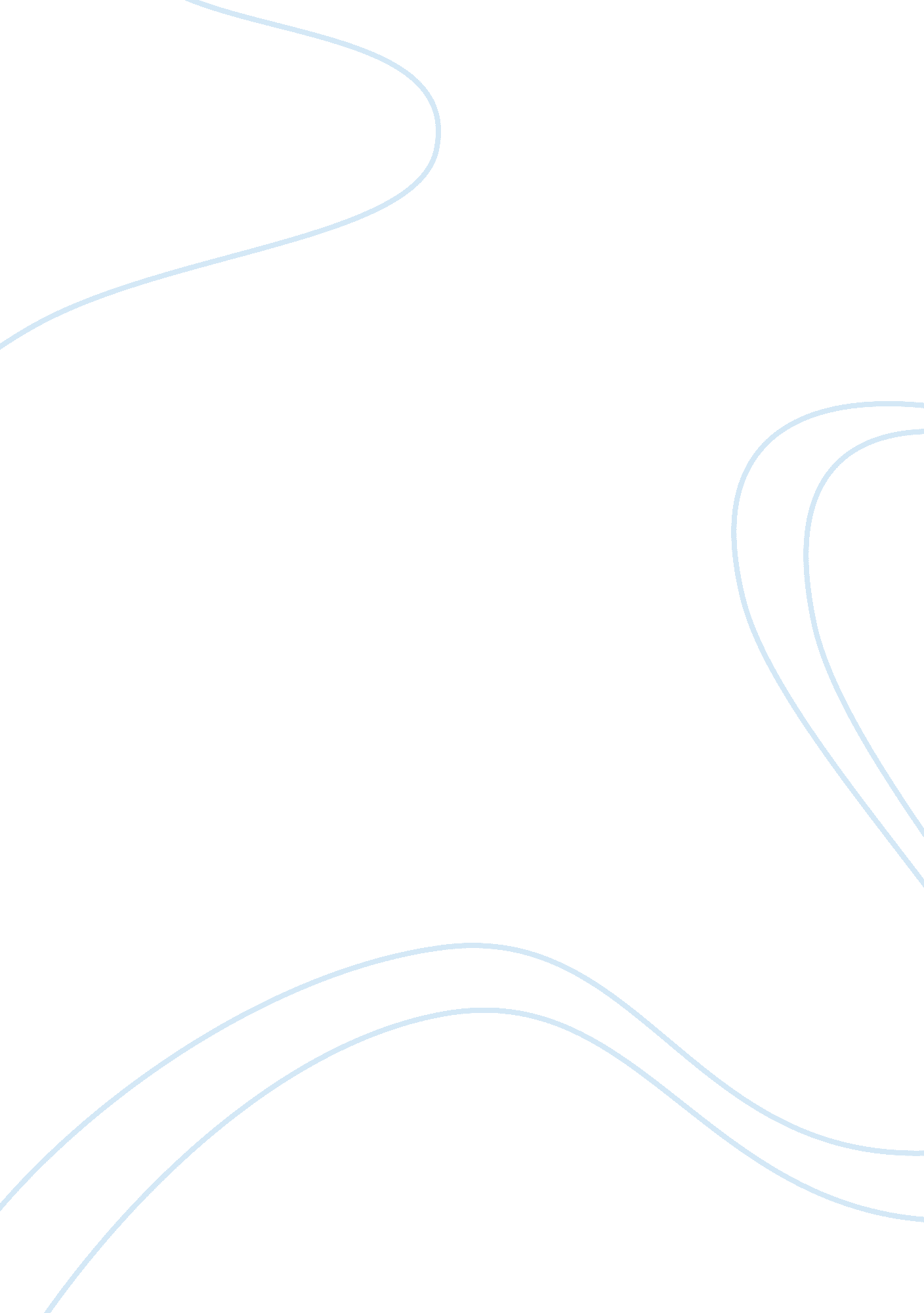 Internal audit cover letter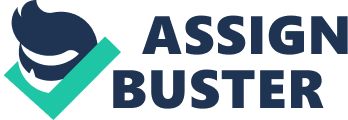 Dear Hiring Committee, I would like to take this opportunity to express my devote interest in the position of Internal Audit Analyst for the Pinal County Office of Internal Audit. ? As a current Pinal County employee, I am excited and intrigued at the possible opportunity to further grow and be a part of our local government. During my time with the Treasurer’s office, I have gained a passion for providing for our citizens and the desire to afford heightened knowledge and service to Pinal County. Additionally, I have had the opportunity to learn the financial functions of a county government and the responsibility of the statutory requirements. ? I am currently obtaining my Master of Science in Accounting, ultimately seeking sit for the Certified Public Accountant exam and to obtain the certification of a Certified Internal Auditor. Throughout my studies I have had the opportunity to implement the planning, execution and recommendation stages of an audit. I have developed the analytical and research based skills necessary to conduct special projects and activities, while applying the discreet judgment possessed and expected of auditors. As a member of the JP Morgan Chase team, I actively practiced the safekeeping of internal information and the maintenance of customer confidentiality. I am confident in my ability to perform professionally and ethically, utilizing my knowledge base and skills to succeed as your next Internal Audit Analyst. I would be obliged at the opportunity to be further considered to join the internal audit team. I believe my passion for the profession, devotion to Pinal County and the combination of my professional and educational experiences makes me an excellent candidate for the aforementioned position. I look forward to speaking with you and answering any questions you may have. 